Администрация						сельского поселения  Преполовенка		муниципального района Безенчукский		         Самарской области					Центральная ул., 53, с. Преполовенка, 446222				тел.:89277599651e-mail: adm-prepol2017@yandex.ru						ОКПО 79170024, ОГРН 1056362024840ИНН 6362012537, КПП 636201001	с.ПреполовенкаГлава сельского поселения Преполовенка                                                                                     В.Б.ВасильевОводова Л.Н.89376444641    ПОСТАНОВЛЕНИЕ от  23.01.2023 г.     № 11О проведении конференции граждан  сельского поселения ПреполовенкаВ соответствии  со ст.30 Федерального Закона  № 131-ФЗ «Об общих принципах организации местного самоуправления в Российской Федерации», Уставом сельского поселения Преполовенка муниципального района Безенчукский ПОСТАНОВЛЯЮ: 1.   Провести конференцию граждан в сельском поселении Преполовенка2.         Назначить  день и время проведения  конференции граждан 10 февраля   2023 года в 15.00 часов.Повестка дня:Вступительное слово Главы муниципального района Безенчукский Аникина Владимира ВасильевичаОтчет о работе администрации сельского поселения Преполовенка  Безенчукского района за 2022 год Докладчик: Васильев В.Б. - глава сельского поселения Преполовенка муниципального района БезенчукскийРазное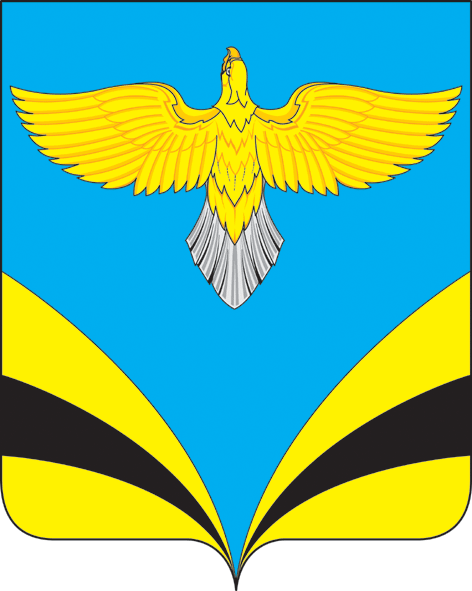 